CFP: The 22nd IEEE International Conference on Computational Science and Engineering (IEEE CSE 2019)August 1st-3st, 2019, New York, USAhttp://www.cloud-conf.net/CSE/2019/index.htmlAs computer systems become increasingly large and complex, data based computing technology plays a critical role at supporting next-generation science and engineering applications. Nowadays the Cloud-based complex Big Data applications in science and engineering are consist of heterogeneous software/hardware/network components of changing capacities, availability, and in varied contexts. They provide computing services to large pools of users and applications and the effective solutions require appropriate and smart computational algorithms, architectures and platforms. The CSE conference aims at bringing together researchers and practitioners in the world working on addressing these computing challenges on science and engineering, and providing a forum to present and discuss emerging ideas and trends in this highly challenging research field.Topics of particular interest include, but are not limited to: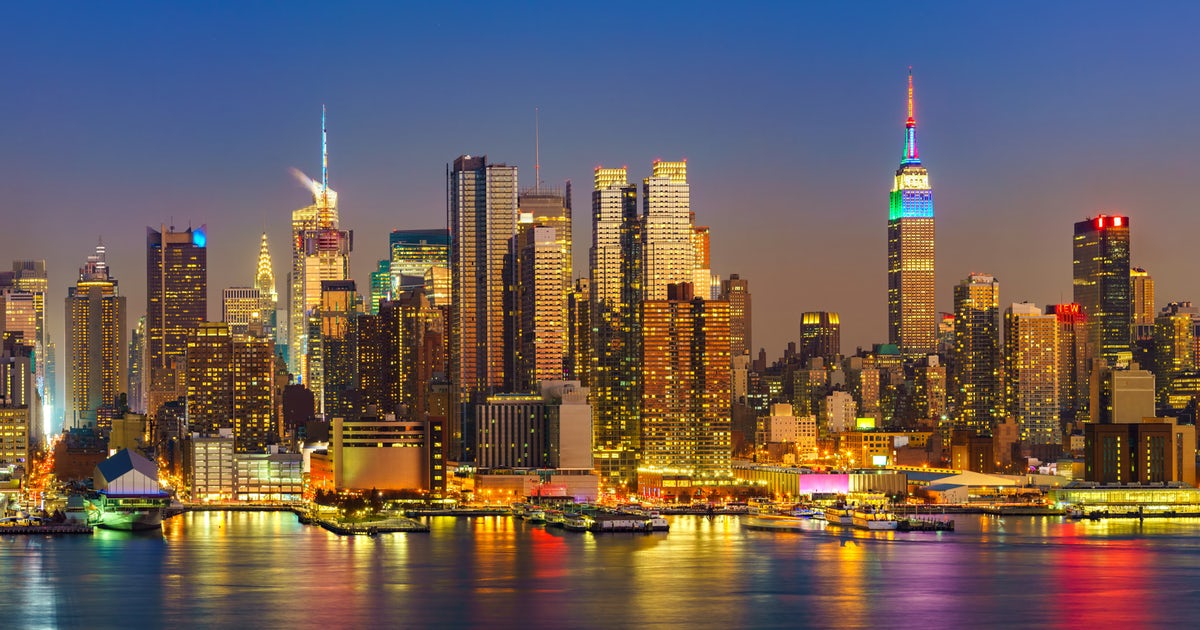 Big Data Applications and AnalyticsIntelligent and Bio-inspired ComputingComputational Social SystemsScientific and Engineering ComputingCluster, Grid, P2P and Cloud ComputingMobile Computing and Wireless CommunicationsEmbedded and Ubiquitous ComputingSecurity, Privacy and TrustAdvanced Networking and ApplicationsService and Internet ComputingDistributed and Parallel ComputingDependable, Reliable and Autonomic ComputingCSE EducationGeneral ChairsSun-Yuan Kung, Princeton University, USAAlbert Zomaya, University of Sydney, AustraliaMeikang Qiu, Columbia University, USAImportant DatesPaper submission: May 15th, 2019 (firm) Author notification: May 31st, 2019 Camera-Ready: June 5th, 2019 Registration: June 5th, 2019 Conference date: August 1st-3rd, 2019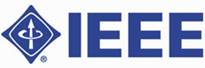 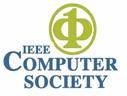 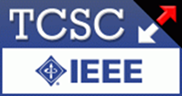 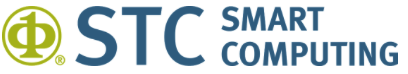 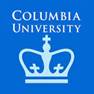 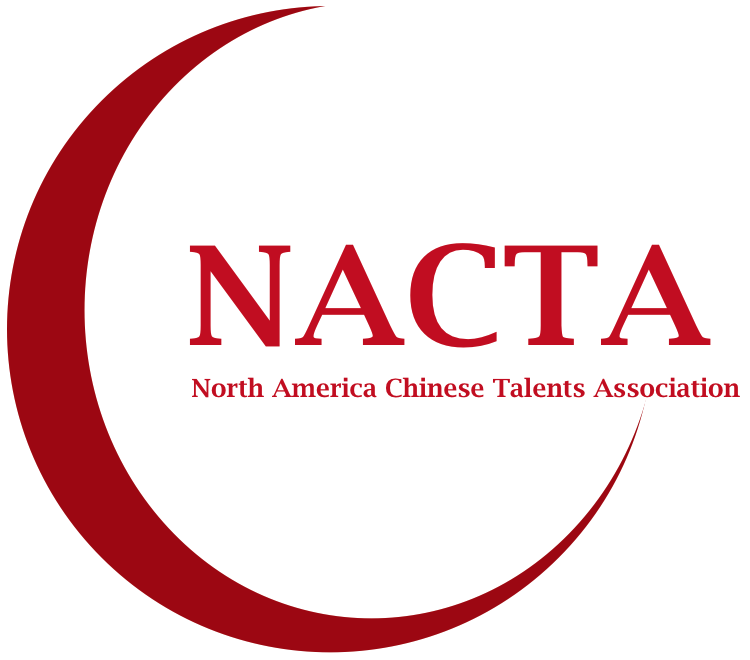 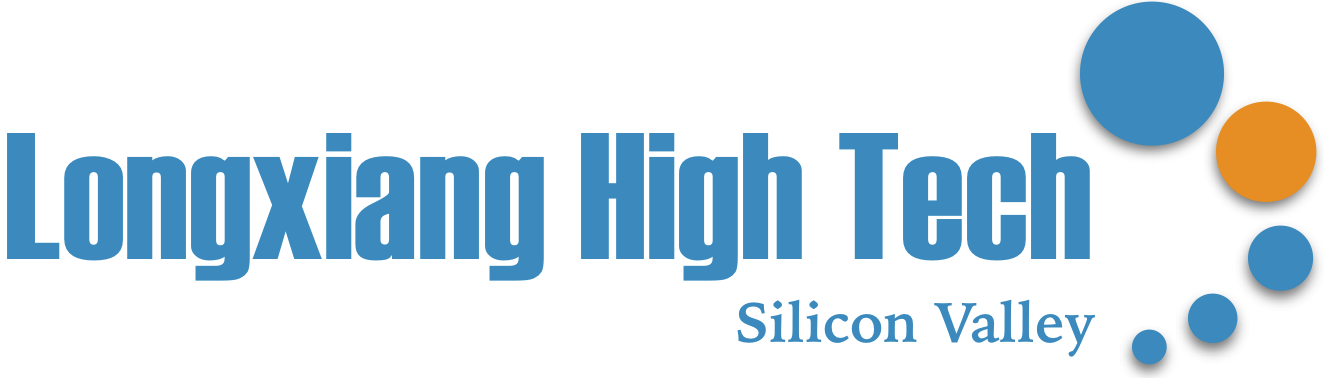 